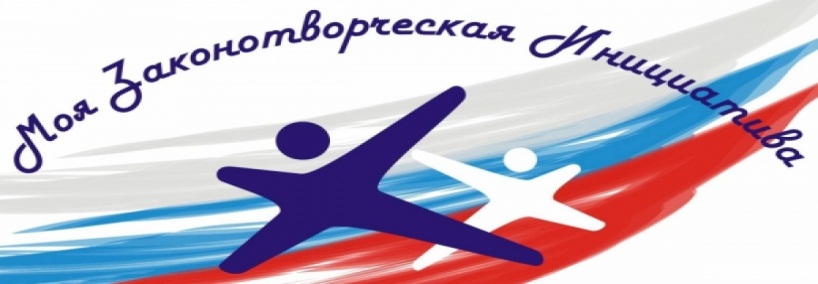                           Второй этап: «Моя законодательная инициатива»                                          В конкурсе «Моя законодательная инициатива» приняли участие 6                                       групп. Было представлено 16 работ. Победителями стали ребята из    следующих групп: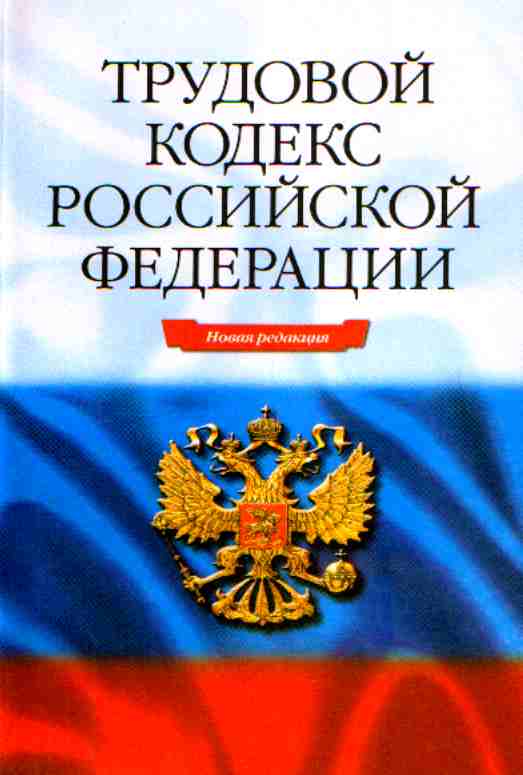 кафедра гражданского права с 5 февраля 2018 года проводит Олимпиаду по трудовому праву Участники - студенты 3 курса юридического факультета1 место  Д-304Шубина ВалерияУстановление максимального срока отработки после прохождения обучения в ученическом договоре как защита от злоупотребления со стороны работодателяНаучный руководитель: Ковтун Надежда Анатольевна1 место  Д-304Шубина ВалерияУстановление максимального срока отработки после прохождения обучения в ученическом договоре как защита от злоупотребления со стороны работодателяНаучный руководитель: Ковтун Надежда Анатольевна1 место  Д-304Шубина ВалерияУстановление максимального срока отработки после прохождения обучения в ученическом договоре как защита от злоупотребления со стороны работодателяНаучный руководитель: Ковтун Надежда Анатольевна1 место  Д-304Шубина ВалерияУстановление максимального срока отработки после прохождения обучения в ученическом договоре как защита от злоупотребления со стороны работодателяНаучный руководитель: Ковтун Надежда Анатольевна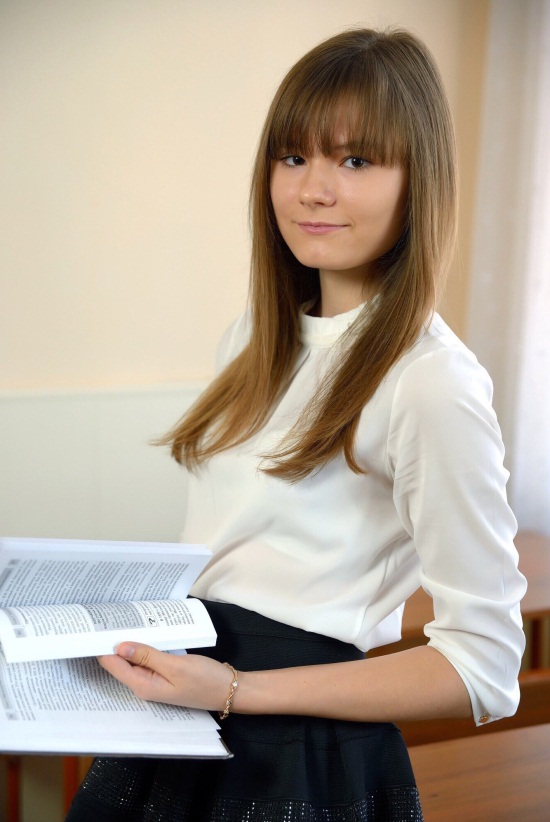 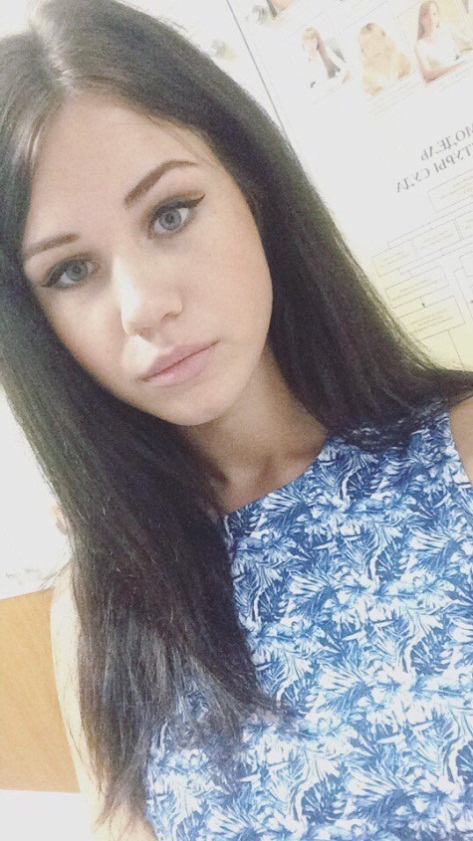 2 место  Д- 304Переверзева ТатьянаСпециальная оценка условий трудаНаучный руководитель: Ковтун Надежда Анатольевна2 место  Д- 304Переверзева ТатьянаСпециальная оценка условий трудаНаучный руководитель: Ковтун Надежда Анатольевна2 место  Д- 304Переверзева ТатьянаСпециальная оценка условий трудаНаучный руководитель: Ковтун Надежда Анатольевна2 место  Д- 304Переверзева ТатьянаСпециальная оценка условий трудаНаучный руководитель: Ковтун Надежда Анатольевна3 место Д-302Цененко ВладимирЗаконодательная инициатива по трудовому праву в области оплаты трудаНаучный руководитель: Ковтун Надежда Анатольевна3 место Д-302Цененко ВладимирЗаконодательная инициатива по трудовому праву в области оплаты трудаНаучный руководитель: Ковтун Надежда Анатольевна3 место Д-302Цененко ВладимирЗаконодательная инициатива по трудовому праву в области оплаты трудаНаучный руководитель: Ковтун Надежда Анатольевна3 место Д-302Цененко ВладимирЗаконодательная инициатива по трудовому праву в области оплаты трудаНаучный руководитель: Ковтун Надежда Анатольевна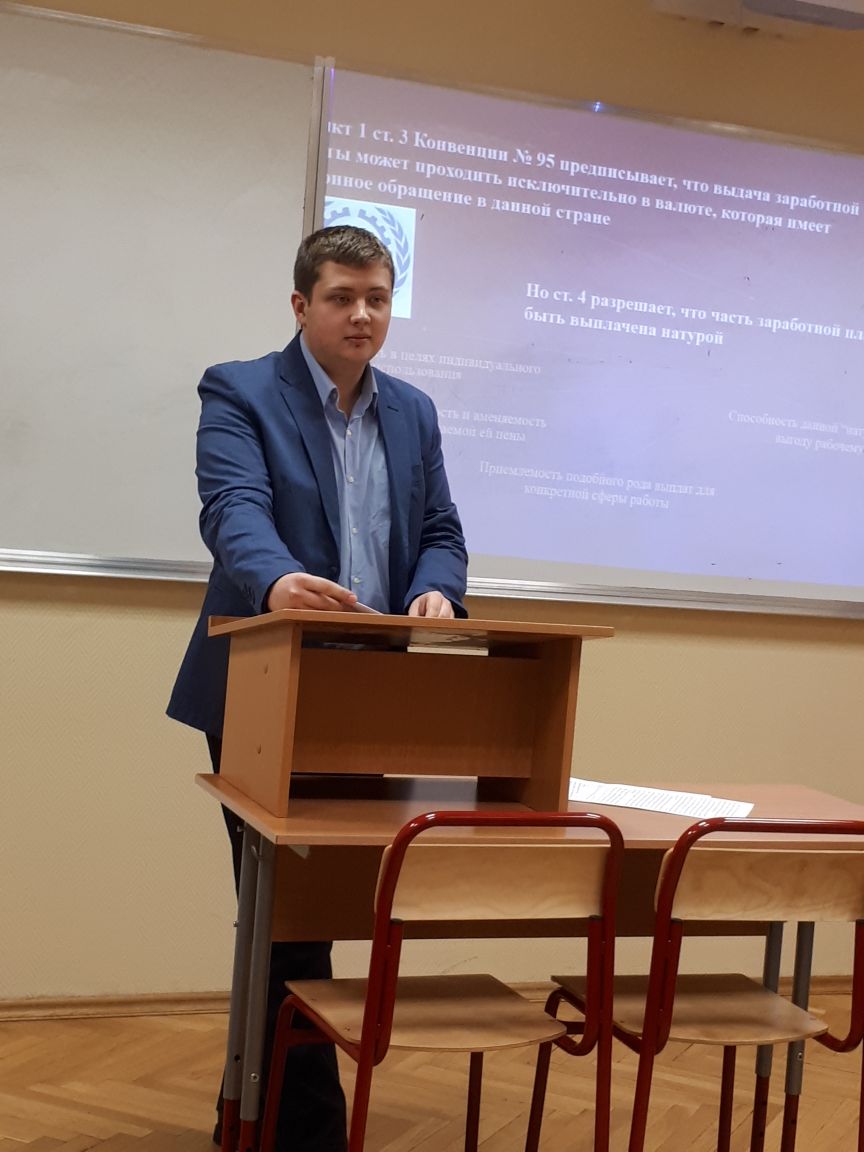 